Vanebrydermål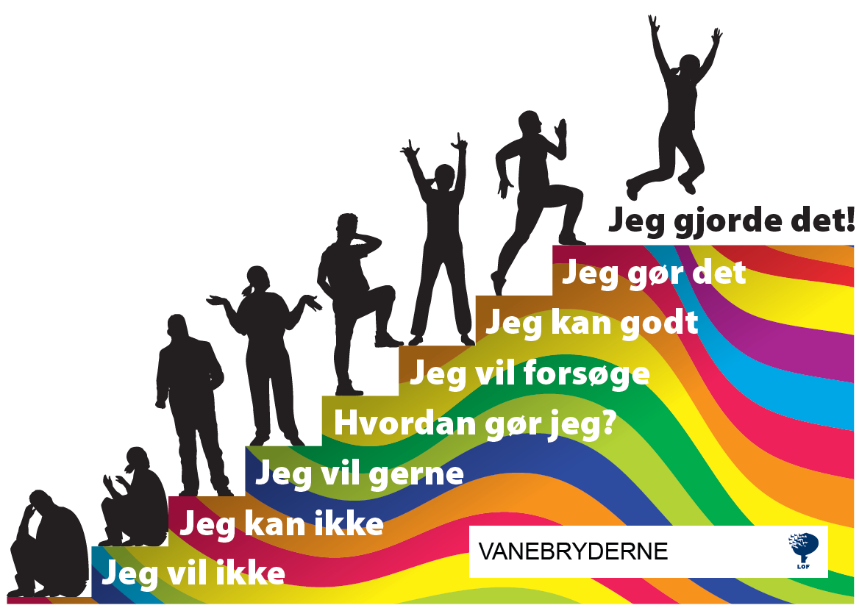 VanebrydermotivVanebryderprocesVanebryderopfølgningEfter modul 1-2:Efter modul 3-4:Tip til mig selv: